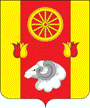 РОССИЙСКАЯ ФЕДЕРАЦИЯ
РОСТОВСКАЯ ОБЛАСТЬ ПЕРВОМАЙСКОЕ СЕЛЬСКОЕ ПОСЕЛЕНИЕМУНИЦИПАЛЬНОЕ ОБРАЗОВАНИЕ«ПЕРВОМАЙСКОЕ СЕЛЬСКОЕ ПОСЕЛЕНИЕ»АДМИНИСТРАЦИЯ  ПЕРВОМАЙСКОГО СЕЛЬСКОГО ПОСЕЛЕНИЯПОСТАНОВЛЕНИЕ   01.02.2024	          № 32              	                  с. Первомайское         О результатах работы по проведению инвентаризации сведений об адресах на территории Первомайского сельского поселения Ремонтненского района          Во исполнение Федерального закона Российской Федерации от 06.10.2003 № 131-ФЗ «Об общих принципах организации местного самоуправления в Российской Федерации», руководствуясь Федеральным законом Российской Федерации от 28.12.2014 № 443-ФЗ «О федеральной информационной адресной системе и о внесении изменений в Федеральный закон «Об общих принципах организации местного самоуправления в Российской Федерации», постановлением  правительства Российской Федерации от 19.11.2014 № 1221 «Об утверждении Правил присвоения, изменения и аннулирования адресов», постановлением правительства  Российской Федерации от 22.05.2015 № 492 «О составе сведений об адресах, размещенных в государственном адресном реестре, порядке межведомственного информационного взаимодействия оператора федеральной информационной адресной системы с органами государственной власти и органами местного самоуправления при ведении государственного адресного реестра», Уставом муниципального образования  Первомайского сельского поселения, в соответствии с проведенной  инвентаризацией сведений об адресах на территории  Первомайского сельского поселения, по результатам проведения анализа сведений об адресах,  внесенных в ФИАС, относительно отсутствия адресов объектов недвижимости, с целью упорядочения адресного хозяйства объектов недвижимости.	       ПОСТАНОВЛЯЮ:      1. Принять результаты проведенной инвентаризации адресных объектов на территории Первомайского сельского поселения  Ремонтненского района Ростовской области.     2. Внести информацию по отсутствующим кадастровым номерам объектов недвижимого имущества, расположенным на территории Первомайского сельского поселения Ремонтненского района Ростовской области в Федеральную информационную адресную систему (ФИАС) согласно Приложению.      3. Настоящее постановление вступает в силу с момента его принятию.      4.Контроль за исполнением настоящего постановления оставляю за собой.                           Глава Администрации   Первомайского сельского поселения 	                                                         В.И.Коскин                                                  Приложениек постановлению АдминистрацииПервомайского сельского поселенияот 01.02.2024 №32Перечень адресных объектов на территории Первомайского сельского поселения,подлежащих внесению в ФИАС  по результатам проведенной инвентаризации1. Российская Федерация, Ростовская Область, Ремонтненский Муниципальный район, Сельское Поселение Первомайское Октябрьская улица, дом 94,  кадастровый номер 61:32:0080102:2388;2. Российская Федерация, Ростовская Область, Ремонтненский Муниципальный район, Сельское Поселение Первомайское,  Октябрьская улица, дом 96 ,  кадастровый номер 61:32:0080102:307;3. Российская Федерация, Ростовская Область, Ремонтненский Муниципальный район, Сельское Поселение Первомайское,  Патерикина  улица, дом 19,  кадастровый номер 61:32:0080101:1028;4. Российская Федерация, Ростовская Область, Ремонтненский Муниципальный район, Сельское Поселение Первомайское,  Майская улица, дом 7,  кадастровый номер 61:32:0080102:2106;5. Российская Федерация, Ростовская Область, Ремонтненский Муниципальный район, Сельское Поселение Первомайское,  Кирова улица, дом 23,  кадастровый номер 61:32:0080101:801;6. Российская Федерация, Ростовская Область, Ремонтненский Муниципальный район, Сельское Поселение Первомайское,  Ленина улица, дом 35,  кадастровый номер 61:32:0080102:2463;